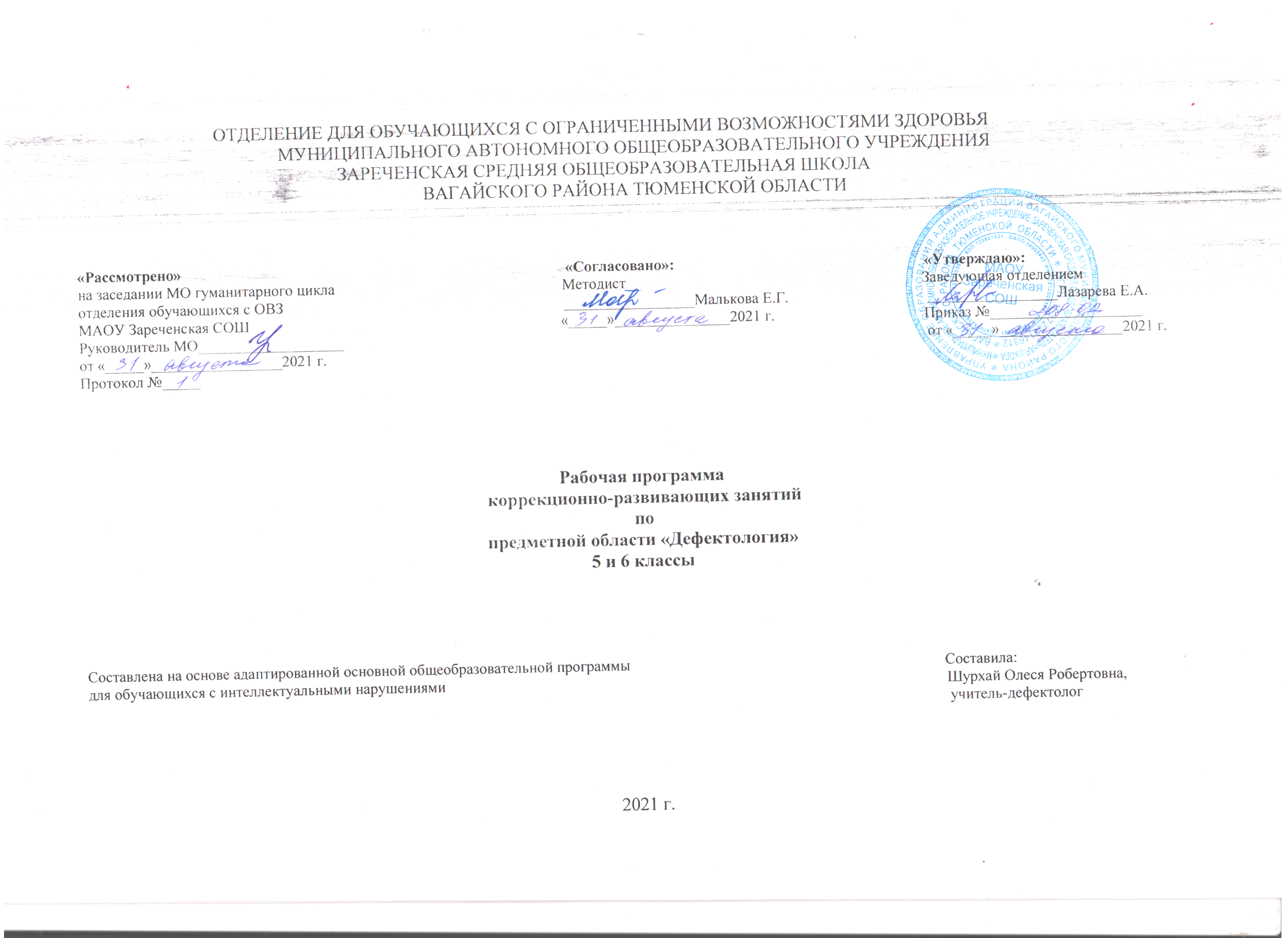 1. Пояснительная запискаРабочая программа коррекционного курса по предмету «Дефектология» 5, 6 классы ФГОС образования обучающихся с интеллектуальными нарушениями разработана на основании следующих нормативно-правовых документов:Федерального закона от 29.12.2012г. №273-ФЗ «Об образовании в РФ»;Приказа Министерства образования и науки Российской Федерации №1599 от 19.12.2014 г. «Об утверждении федерального государственного образовательного стандарта образования обучающихся с умственной отсталостью (интеллектуальными нарушениями)»;Учебного плана отделения для обучающихся с ограниченными возможностями здоровья муниципального автономного образовательного учреждения Зареченской средней образовательной школы;Адаптированной образовательной программы отделения для обучающихся с ограниченными возможностями здоровья муниципального автономного образовательного учреждения Зареченской средней образовательной школы.  Значительная часть детей с отклонениями в развитии, несмотря на усилия, принимаемые обществом с целью их обучения и воспитания, став взрослыми, оказывается не подготовленной к интеграции в социально – экономическую жизнь. Вместе с тем результаты исследований и практик свидетельствуют о том, что любой человек, имеющий дефект развития, может при соответствующих условиях стать полноценной личностью, развиваться духовно, обеспечивать себя в материальном отношении и быть полезным обществу.Ребенок с ограниченными возможностями здоровья нуждается в особом подходе. Чтобы эффективно  управлять формированием его личности, требуются глубокие знания психологических закономерностей, объясняющих специфику развития ребенка на всех возрастных этапах.Дети с интеллектуальной недостаточностью особенно нуждаются в целенаправленном обучении, они не усваивают общественный опыт спонтанно. Ученые, исследующие особенности развития детей с отклонениями в развитии, в первую очередь отмечают у них отсутствие интереса к окружающему. Поэтому для организации обучения и воспитания этих детей особую роль играют способы воздействия, направленные на активизацию их познавательной деятельности.Тематический план предмета коррекции познавательной деятельности направлен на коррекцию и развитие высших психических функций, эмоционально – волевой сферы воспитанников 5 класса Чикишева Андрея Андреевича и 6 класса Половодова Кирилла Евгеньевича.  В данной программе уменьшается количество упражнений и игр, направленных на развитие моторики и сенсомоторных процессов, имеющих большое значение в развитии познавательной сферы учащихся начальной школы. Вместе с тем много внимания уделяется  играм и упражнениям, направленным  на формирование коммуникативных навыков. Умственно отсталые подростки часто испытывают сложности при установлении контакта  с собеседником, при необходимости передать или принять информацию. Такие умения нужны в обучении, профессиональном становлении, личном общении. Предлагаемая программа создана на основе собственных подходов и модернизации существующих. Программа сопровождается набором игр и упражнений по развитию познавательных процессов, диагностическими методиками, протоколом индивидуального обследования учащихся, набором наглядных демонстрационных материалов.Коррекционные занятия проводятся с учащимися по мере выявления педагогом, психологом и дефектологом индивидуальных пробелов в их развитии и обучении.Критериями количественно и качественной оценки результатов обучения будет отслеживание уровня психических процессов учащихся, успеваемости по учебным предметам.          Основной целью создания данной программы является - повышение уровня общего развития учащихся, восполнение пробелов предшествующего развития и обучения, индивидуальная работа по формированию недостаточно освоенных учебных умений и навыков, коррекция отклонений в развитии познавательной сферы и речи, направленная подготовка к восприятию нового учебного материала. А так же оказание помощи умственно отсталым детям на основе создания оптимальных возможностей и условий проявления личностного потенциала ребенка.          Задачи: Коррекция и развитие высших психических функций и познавательной деятельности ребенка с интеллектуальной недостаточностью.Коррекция и развитие эмоционально – волевой сферы: овладение регулятивным поведением, развитие внутренней активности, формирование адекватной самооценки, формирование поведения адекватного социальным нормам.Формирование коммуникативных функций: умение владеть вербальными и невербальными средствами передачи информации, умение общаться поддержать беседу диалог.Повышение мотивации к учебной деятельности.Организация помощи учащимся в усвоении школьной программы по предметам.2. Общая характеристика коррекционного курсаПервой ступенью познания мира является чувственный опыт человека. Успешность умственного, физического, эстетического воспитания в значительной степени зависит от качества сенсорного опыта детей, т.е. от того, насколько полно ребенок воспринимает окружающий мир. У детей с умеренной, тяжелой, глубокой умственной отсталостью процессы восприятия, памяти, мышления, речи, двигательных и других функций нарушены или искажены, поэтому формирование предметных действий происходит со значительной задержкой. У многих детей с ТМНР, достигших школьного возраста, действия с предметами остаются на уровне неспецифических манипуляций. В этой связи ребенку необходима специальная обучающая помощь, направленная на формирование разнообразных видов предметно-практической деятельности. Обучение начинается с формирования элементарных специфических манипуляций, которые со временем преобразуются в произвольные целенаправленные действия с различными предметами и материалами.3. Описание места коррекционного курса в учебном планеКоррекционно-развивающие занятия с учителем дефектологом рассчитаны на 1 час в неделю, общее количество часов за год 34.4. Планируемые образовательные результаты коррекционно-развивающих занятийэмоционально-чувственное восприятие, сотрудничество; чувство единства, умение действовать согласованно;готовность к самоанализу и самооценке, реальному уровню притязаний;целостная психолого-педагогическая культура;учебные мотивы; устойчивая положительная мотивация на учебную деятельность; основные мыслительные операции (анализ, сравнение, обобщение, синтез, умение выделять существенные признаки и закономерности);адекватное восприятие окружающей действительности и самого себя;адаптивность поведения обучающихся в соответствии с ролевыми ожиданиями других;нравственно-моральные качества;- повыситься:    уровень работоспособности;уровень развития мелкой моторики пальцев рук;уровень развития памяти;уровень развития внимания;уровень развития мышления;уровень развития восприятия;уровень развития произвольной сферы;интеллектуального развития;уровень развития воображения.речевой активности;познавательной активности.уровень навыков общения со взрослыми и сверстниками.Учащиеся должны уметь:контролировать себя, находить ошибки в работе и самостоятельно их исправлять;работать самостоятельно в парах, в группах.уметь владеть операциями анализа, сравнения, синтеза.уметь выделять существенные элементы, части.уметь устанавливать закономерности, находить сходства – различия, тождество, соотносить часть – целое, сравнивать по существенным признакам, выделять четвертый лишний предмет и др.уметь устанавливать положительный эмоциональный контакт.использовать навыки невербального и вербального общения.уметь ориентироваться во  времени и в  пространственных представлениях. уметь выделять основное в содержании части или рассказа в целом, определить с помощью учителя смысл прочитанного;уметь передать свое отношение к поступкам или событиям.уметь применять средства выразительности.понимать чувства и переживания окружающих людей.5. Содержание коррекционного курсаВ программе предлагаются следующие формы и методы при построении коррекционных занятий:Развивающие игрыУроки психологического развитияУроки общенияПрограмма коррекции познавательной сферы составлена с учетом специфики психического развития детей с нарушениями интеллекта. В ее основе лежат требование по усвоению знаний, умений  и навыков, определяемых требованиями программно – методических материалов коррекционно – развивающего обучения умственно отсталых детей. Включает в себя: упражнения и игры по развитию навыков общения, сплочения детского коллектива. Игры и упражнения на развитие моторики, ощущений, воображения, мышления, внимания, памяти, произвольности, на развитие пространственных представлений, внутреннего плана действий.  Так же использование на занятиях учебного материала (из школьной программы). Это стихотворения, тексты по чтению, счетный материал, выполнение грамматических заданий по письму, другие задания из школьной программы. Данные виды работу помогут осуществлению целенаправленной, дифференцированной коррекции познавательных психических процессов учащихся вспомогательной школы. Такая комплексная педагогическая задача обеспечит усвоение не только совокупности конкретных знаний по школьным дисциплинам, но и поможет сформулировать у учащихся представление об общественных приемах и способности выполнения различных действий, что в свою очередь, обеспечит лучшее усвоение конкретного предметно-учебного содержания.	На уроках по коррекции познавательной деятельности уточняется значение новых понятий, слов,  продолжается работа над текстом, пословицами и поговорками, образными выражениями, разбираются тексты об природных явлениях,  образе жизни людей, зверей, птиц, внешнем виде. Во время занятий учащиеся рисуют, конструируют, лепят и т.д. Что предусматривает тесное взаимодействие с учебными предметами, такими как русский язык, чтение, мир вокруг, естествознание, математика, культура поведения, изобразительное искусство, социально - бытовая ориентировка, трудовое обучение.Программа содержит три этапа:Этап диагностикиЭтап  ориентировочный (выбор методов, форм и средств).Этап практический (проведение коррекционных занятий).Диагностическая работа предназначена быть основой для разработки рекомендаций по оптимизации психического развития ребенка. В плане развития личности она необходима для обеспечения контроля за динамикой этого развития, предупреждения возможных отклонений, определения программы работы с обследуемыми детьми с целью оптимизации условий этого развития, оценки эффективности дефектологических мероприятий и т.п. 	Системные дефектологические исследования  дают основание рассматривать развитие как сложный структурный, разноуровневый и противоречивый процесс, отражающий как общечеловеческие, так и индивидуальные особенности и возможные отклонения в социально – психологическом становлении личности ребенка. Выраженность отклонений в развитии определяется состоянием основных психических  образований: интеллекта, памяти, речи, мотивации, воли, а так же сформированностью механизмов произвольной саморегуляции и межличностного взаимодействия. Одним из объективных показателей неблагополучия в психическом развитии, становлении личностных качеств ребенка является школьная успеваемость и поведение.Принципы построения коррекционных занятий заключаются в моделировании ситуаций, демонстрирующих недостаточную успешность деятельности ребенка в соответствии с изначально присущими ему поведенческими стереотипами, и демонстрации результатов, свидетельствующих о возможности повышения эффективности, успешности этой деятельности при их изменении.Чтобы обеспечить эффективную коррекционную работу, важно обеспечить положительную мотивацию участия ребенка в предлагаемой взрослыми деятельности. Выполнение данного требования является решающим в организации всей коррекционной работы. Положительных сдвигов социальной реабилитации можно достичь только при положительном отношении ребенка к тому, что предлагает взрослый, если ребенок принимает предложение взрослого как собственное, как необходимое. Диагностика познавательных процессовРечь:I. Изучение импрессивной речи.1) понимание слов.2)понимания простых предложений.3)понимания интонационного характера предложений.4)понимания грамматических категории (род, число, падеж) 5)понимания контекстной речи (восприятие текстов).II. Обследование экспрессивной речи. 6)грамматический строй речи. 7)письменная речь8)есть ли грубые нарушения речи: косноязычие, заикание, алалии, дислалии, дизартрии, дисграфии, дислексии.Ощущение и восприятие:целостность  восприятия.дифференцированность зрительных восприятий.восприятие времени.слуховые восприятия.осязание.кинестетические ощущения и восприятия. Внимание:1)  устойчивость2)  переключение 3)  распределение Память:логическая и механическая памятизрительная памятьсловесно-логическая памятьпродуктивное запоминаниеполнота и точность представленийМышление:обобщение и отвлечениеосмысление проблемной ситуациипроцессы абстракциикритичность мышленияОсобенности воли:1) метод пресыщение2) лабиринтЛичностный статусОсобенности характера - сформированность нравственных черт характера.Самооценка – экспертная оценка, самооценка учебы и поведенияРечевые особенности –  обследование речи (импрессивной, экспрессивной, устной, письменной).Школьная успеваемостьШкольные предметы – успеваемость и поведениеДиагностика построена на основе следующих принципов:Целостно – системное диагностирование: установление взаимосвязей, взаимообусловленности и взаимозависимостей проявления психической организации ребенка (интеллектуальной, мотивационной, регуляторной, речевой, личностной).Структурно – динамическое диагностирование: выявление актуальных и потенциальных возможностей развития, возможных отклонений в развитии.Конкретность диагностирования: определение соответствия состояния психического развития ребенка требованиям конкретной ситуации.Единство психического развития и ведущей деятельности: определение соответствия состояния психического развития ребенка требованиям конкретной ситуации.Учет результатов медико-педагогического обследования и социальной ситуации развития ребенка.Формы, способы, методы и средства реализации программыКоррекционно-развивающее обучение построено таким образом, что один вид деятельности сменяется другим. Это позволяет сделать работу детей динамичной, насыщенной и менее утомительной благодаря частым переключениям с одного вида деятельности на другой.Обязательными условиями при проведении занятий являются:планирование материала от простого к сложному, дозирование помощи взрослого, постепенный переход от совместной деятельности с педагогом к самостоятельной работе учащегося.Игры и упражнения, предлагаемые детям выстроены так, что четко прослеживается тенденция к усложнению заданий, словарного материала. С каждым занятием задания усложняются. Увеличивается объём материала для запоминания, наращивается темп выполнения заданий.Данной программой предусмотрена система коррекционно-развивающего обучения, где игры и упражнения, подобраны таким образом, что её задачи реализуются одновременно по нескольким направлениям работы на каждом занятии (от 2 до 5 направлений).Структура коррекционно-развивающего занятияКаждое занятие состоит из 5-ти частей:Организационный момент. (1 мин.)Повторение пройденного на предыдущем занятии. (2 мин.)Основная часть. Включает 2-5 направлений КРО, специально подобранные игры и упражнения, исходя из индивидуальных особенностей ребёнка и потребностей в коррекционном воздействии.На данном этапе занятия проводятся следующие виды работы:Сообщение новых знаний (5 мин.)Закрепление полученных знаний. (10 мин.)Итог. Обсуждение результатов работы на занятии (2 мин.)Физкультминутка. Проводится 1-3 раза в течение занятия на любом его этапе в зависимости от работоспособности ребёнка. (1-3 мин.)Может включать:1. Гимнастику для глаз;2. Гимнастику для пальцев рук;3. Артикуляционную гимнастику;4. Дыхательную гимнастику;5. Психогимнастику;6. Динамические игры для развития внимания, самоконтроля, произвольной регуляции, коррекции импульсивности.На занятия к учителю-дефектологу дети зачисляются на основании заключения ПМПК.Критерии оценки результативности работы по программеОценочный критерии результатов учащихся на начало, и конец года производится по пяти уровням:   Высокий уровень – можно поставить ребенку, совершившему большой качественный скачек в усвоении данного материала. Ребенок может достаточно самостоятельно выполнять задания, анализировать процесс и результаты познавательной деятельности. Устанавливает положительные эмоциональные контакты.Выше среднего – учащийся выполняет большую часть заданий самостоятельно, допуская незначительные ошибки. Понимает инструкцию, активно использует обучающую помощь, при повторном выполнении заданий учащейся не допускает ошибок. Усвоение положительных навыков общения со взрослыми и сверстниками.Средний уровень – учащийся выполняет часть заданий, допуская ошибки. Понимает инструкцию, активно использует обучающую помощь. Усвоение положительных навыков общения со взрослыми и сверстниками.Ниже среднего – частично владеет понятиями, частично соотносит и использует в деятельности. Выполняет элементарные действия.Низкий уровень – учащийся не владеет данными понятиями, данные навыки не сформированы, не соотносит и не использует в деятельности.6. Календарно-тематическое планирование коррекционного курса 5 класс7. Календарно-тематическое планирование коррекционного курса 6 класс 7. Описание материально-технического обеспечения образовательной деятельностиДидактические и методические пособия для учителя:Экспериментальная программа. Сборник№5 /  Г.М. Касымова – А,2002Азбука общения. Развитие личности ребенка, навыков общения со взрослыми и сверстниками. / Л.М. Щипицына, О.В. Защиринская, А.П.Воронова, Т.А. Нилова. – СПб., 1998Психодиагностика, коррекция и развитие личности. / Н.И.Шевандрин.–  М., 2001Психологическая помощь школьникам с проблемами в обучении./ Н.П. Слободяник – М., 2004Социальная реабилитация детей с ограниченными возможностями здоровья. Психологические основы. / Л.И. Акатов. – М.,2003Практическая психология./ Овчарова Р.В. – М.,2004120 уроков психологического развития младших школьников. / Локалова Н.П. – М.,2000"Уроки психологического развития в средней школе: 5-6 классы", Н.П. Локалова, -М.,2001 г. Дидактические игры в обучении школьников с отклонениями в развитии. / А.А. Катаева, Е.А.Стребелева. – М.,2001Психологические игры для старшеклассников./ Т. Бедарева, А.Грецова. – СПб.,2008Психологическая диагностика отклонений в развитии детей. Методическое пособие./ Л.М. Шипицыной. – СПб.,2004Семейное воспитание детей с отклонениями в развитии. Учебное пособие. /Под ред. В.И. Селиверстова. – М.,2003Выготский Л. С. Проблема умственной отсталости. Обучение и развитие детей школьного возраста.— В кн.: Избранные психологические исследования. - М., 1956.3амский X. С. История олигофренопедагогики. - Ч.1. - М, 1974.Замский X. С. Л. С. Выготский и олигофренопедагогика. \\ Дефектология. – 1971. - № 6.Особенности умственного развития учащихся вспомогательной школы. /Под ред. Ж. И. Шиф. Введение. - М., 1965.Певзнер М. С, Лубовский В. И. Динамика развития детей-олигофренов. - М., 1963.Пинский Б. И. Психологические особенности деятельности умственно отсталых школьников. – Гл. 1. - М., 1962. Рубинштейн С. Я. Психология умственно отсталого школьника - М., 1979.Блейхер В. М. Психологическая диагностика интеллекта и личности. - Киев, 1976. Мерлин В. С. Сборник задач по общей психологии. - М., 1974.Минухин С., Фишман Ч. Техники семейной терапии. М, 1998.Олейникова И. В. Формирование элементарных математических представлений, доклад. – П., 2017.Олейникова И. В. Формирование готовности педагога к работе с обучающимися с ОВЗ, доклад. – П., 2016.Наглядно-дидактический материал:      Копилка упражнений и игр по развитию познавательной деятельности.Карточки, сюжетные картины, иллюстрации, тексты художественной  литературы, фотографии.Диагностический альбом.Манипулятивные предметы (дидактический материал).Компьютер.Дидактические игры.№Тема урокаЧасыДата проведенияДата проведения№Тема урокаЧасыпланфакт1Диагностическое обследование устной и письменной речи, математических представлений.106.09.20212Диагностическое обследование познавательных процессов.113.09.20213Диагностическое обследование познавательных процессов.120.09.20214Социально-бытовая ориентировка «Я и моя семья».                127.09.20215Ощущение и восприятие. Развитие пространственно-временного восприятия. 104.10.20216Определение времени по часам. Объемность времени.111.10.20217Длительность временных интервалов. Времена года, закономерная смена.118.10.20218 Пространственная ориентировка. Вербальное обозначение пространственных отношений с использованием предлогов. Ориентировка на листе.125.10.20219Развитие кинестетических ощущений.108.11.202110Дифференцированность зрительных восприятий (цветовой спектр, величина и форма).115.11.202111Тактильно-двигательное восприятие (определение свойств и качеств предмета на ощупь). Развитие осязания.122.11.202112Коррекция и развитие целостности восприятия. Дифференцировка ощущений.129.11.202113Развитие устойчивости внимания, переключение и распределение.106.12.202114Промежуточная диагностика.113.12.202115Промежуточная диагностика.120.12.202116Комплекс упражнений на развитие устойчивости внимания.127.12.202117Память. Развитие зрительной, словесно-логической памяти.117.01.202218Коррекция и развитие зрительной памяти .124.01.202219Коррекция и развитие словесно-логической памяти.131.01.202220Коррекция и развитие ассоциативной памяти.107.02.202221Продуктивность запоминания. Полнота и точность представлений.114.02.202222Мышление. Обобщение и отвлечение.                121.02.202223Коррекция и развитие логического мышления.128.02.202224Коррекция и развитие продуктивности мыслительных процессов. 107.03.202225Комплекс упражнений на развитие логического мышления.114.03.202226Комплекс упражнений на развитие абстрактного мышления.121.03.202227Проблемные ситуации.104.04.202228Воля. Развитие и коррекция нравственных черт характера.111.04.202229Воля. Развитие и коррекция нравственных черт характера. 118.04.202230Воздействие на эмоционально-волевую сферу.125.04.202231Общение. Понимание контекстной речи. 109.05.202232Итоговая диагностика.116.05.202233Итоговая диагностика.123.05.202234Итоговая диагностика.130.05.2022№Тема урокаЧасыДата проведенияДата проведения№Тема урокаЧасыПланФакт1Диагностическое обследование устной и письменной речи, математических представлений.106.09.20212Диагностическое обследование познавательных процессов.113.09.20213Диагностическое обследование интеллектуальных способностей.120.09.20214Исследование уровня ВПФ, временных навыков, мнестических процессов и восприятия.127.09.20215Развитие точности движений в процессе практических упражнений по заданию педагога.104.10.20216Работа с предметами (выделение частей предмета, складывание целого из частей, выделение сходных и отличительных деталей).111.10.20217Выделение признаков предметов, группирование по признакам.118.10.20218Развитие зрительной памяти и восприятия (сравнение двух предметов).125.10.20219Развитие брюшного дыхания. Комплекс упражнений.108.11.202110Развитие артикуляционного аппарата. Комплекс упражнений.115.11.202111Развитие способностей в понимании сюжета текста. Работа с сюжетными картинками.122.11.202112Развитие способностей в понимании сюжета текста. Развивающая игра «Нелепые картинки».129.11.202113Развитие мышления. Временные представления. Графический диктант.106.12.202114Промежуточная диагностика.113.12.202115Промежуточная диагностика.120.12.202116Развитие пространственного мышления. Временные представления.  Работа по карточкам.127.12.202117Тренировка зрительной памяти. Развитие мышления. Графический диктант.117.01.202218Закрепление навыков зрительной памяти. Дидактическая игра.124.01.202219Творческая головоломка. Оригами.131.01.202220Зимние забавы детей. Коррекция мышления на основе установления причинно-следственных связей.107.02.202221Тренировка внимания. Развитие мышления.  Графический диктант.114.02.202222Тренировка слуховой памяти. Развитие мышления. Графический диктант.121.02.202223Тренировка зрительной памяти. Развитие мышления. Графический диктант.128.02.202224Развитие аналитических способностей. Совершенствование мыслительных операций. Графический диктант.107.03.202225Развитие логического мышления. Совершенствование мыслительных операций. Графический диктант.114.03.202226Выявление уровня развития внимания, восприятия, воображения, памяти и мышления.121.03.202227Формирование представлений о транзитивности (относительности) по картинкам.104.04.202228Мой дом. Беседа по сюжетным картинкам. Формирование навыка диалогической речи.111.04.202229Природные материалы. Уточнение и расширение представлений о природных материалах (о воде, песке и пр.)118.04.202230Альтернативное чтение. Формирование навыка монологической речи.125.04.202231Обследование математических представлений.109.05.202232Диагностическое обследование интеллектуальных способностей.116.05.202233Диагностическое обследование интеллектуальных способностей.123.05.202234Исследование уровня развития ВПФ, временных представлений, пространственной ориентировки, представлений об окружающем.130.05.2022